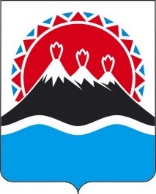 П О С Т А Н О В Л Е Н И ЕПРАВИТЕЛЬСТВАКАМЧАТСКОГО КРАЯПРАВИТЕЛЬСТВО ПОСТАНОВЛЯЕТ:Внести в приложение к постановлению Правительства Камчатского края от 01.02.2022 № 46-П «Об утверждении Положения о региональном государственном строительном надзоре в Камчатском крае» следующие изменения:в пункте 3 части 2 слова «пунктами 1, 3–5» заменить словами «пунктами 1, 3 и 4»;Настоящее постановление вступает в силу после дня его официального опубликования.[Дата регистрации] № [Номер документа]г. Петропавловск-КамчатскийО внесении изменений в приложение к постановлению Правительства Камчатского края от 01.02.2022 № 46-П «Об утверждении Положения о региональном государственном строительном надзоре в Камчатском крае»Председатель Правительства Камчатского края[горизонтальный штамп подписи 1]Е.А. Чекин